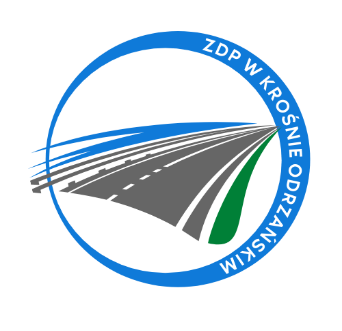 Krosno Odrzańskie, dnia  25.04.2024r.ZDPIII.273.5.3.2024INFORMACJA Z OTWARCIA OFERTZamawiający, Powiat Krośnieński - Zarząd Dróg Powiatowych w Krośnie Odrzańskim podaje informacje dotyczące firm i adresów Wykonawców, którzy złożyli oferty w terminie oraz ceny, zawarte w ofertach na zadanie pn.:„Wykonanie odnowy oraz nowego oznakowania poziomego na drogach i ulicach powiatowych na terenie Powiatu Krośnieńskiego”.Kwota brutto przeznaczona na sfinansowanie zamówienia wynosi: 100.000,00 zł (słownie: sto tysięcy złotych 00/100)Numer ofertyNazwa (firma) i adres wykonawcyCena brutto (zł)1Vobema Polska Sp. z o. o. ul. Polna 1064-920 Piła141.180,142NOCEK Adam Noceńul. Dworcowa 10, Sadowice55-080 Kąty Wrocławskie85.568,443Saferoad Services Sp. z o. o.ul. Komunalna 787-800 Włocławek99.553,714MAL – TIM S. C. Jacek Śmieszniak, Krzysztof Leśniakul. Piechowicka 3754-049 Wrocław130.415,675BAT – MAL Bator Sebastianul. Włoszczowska 6428-366 Małogoszcz127.266,896POL-WORK Sebastian GłąbKawęczyn 64l87-123 Dobrzejewice128.908,62